zAnalytics insights transforms TPA offerings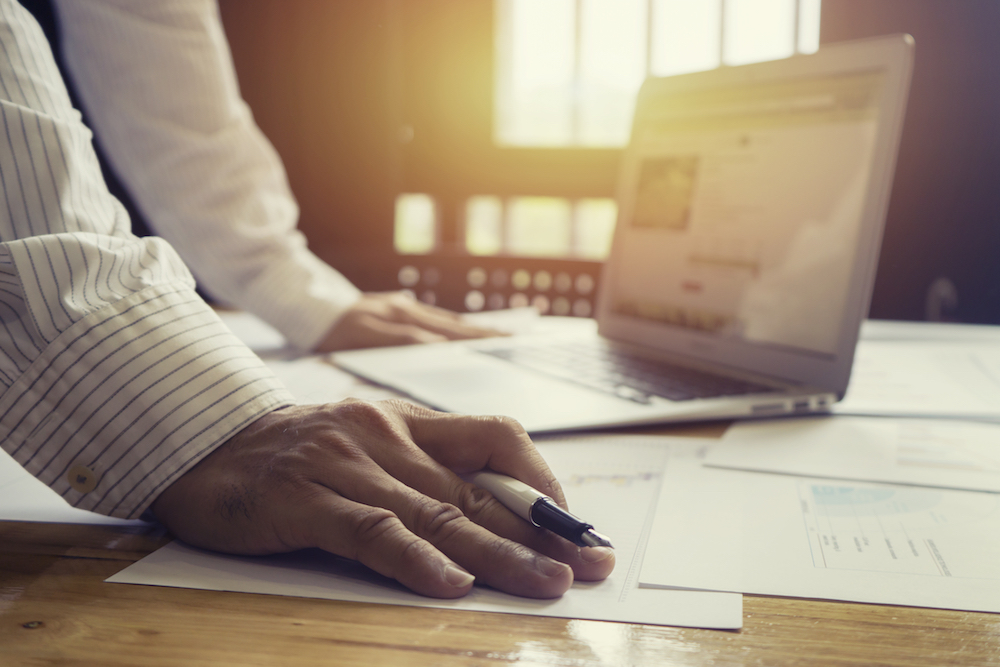 ProblemBringing diverse datasets from multiple sources was challengingReporting lacked direction and tangible action opportunitiesSolutionVisual dashboard tells a compelling story about where to focusReporting includes decision-support for opportunities and action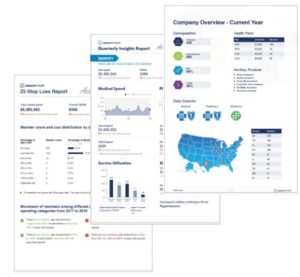 ImpactClient retention and growth achieved through specific, data-driven policy and program optimization:Leverage our visual and actionable dashboard to support benefit consultants and employers to identify 10-15% worth of cost containment, empowering their account execsSupport care management by bringing predictive risks and all member level financial, utilization, condition risk and response data in one place. By identifying 25% more high risk members, and reducing the call time by 15 minutes, they are able to deliver better risk and cost containmentOur member centric recommendation, notification and communication tool is helping employers, benefit consultants and the TPA to turn insights into member actions that are tracked. Eg., for one employer, 67% of identified members closed one or more gaps in careAI Chat bot has the potential to reduce 50% – 70% of the calls to the TPA, generating immediate value and improved member experience and opportunity to re-direct members pro-actively to better places of care